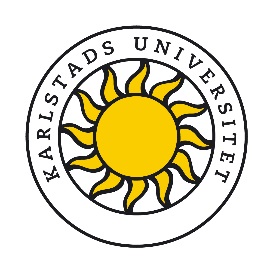 Till forskare – den här informationen skall alltid infogas i informationsbreven när personuppgifter hanteras i forskning vid Karlstads universitet. Följ dessutom de anvisningar om forskningspersonsinformation som EPN tillhandahåller på sin hemsida www.epn.se Ange ändamålet med behandlingen av personuppgifter (forskningsprojektets syfte på ett tydligt och enkelt beskrivet sätt). Ange den rättsliga grunden för behandlingen av personuppgifter. Till exempel att personuppgifter behandlas enligt ditt informerade samtycke samt i förekommande fall regleringen om allmänt intresse.  Ange även... ”Du kan när som helst återkalla ditt samtycke utan att ange orsak. Alla uppgifter som kommer oss till del kommer att behandlas på ett sådant sätt att inte obehöriga kan ta del av dem”. Ange hur länge personuppgifterna lagras. Om personuppgifterna överförs till tredje land (utanför EU och EES) ska detta anges, till exempel datalagring i molntjänster i USA.Karlstads universitet är forskningshuvudman och personuppgiftsansvarig. Enligt dataskyddsförordningen, GDPR (General Data Protection Regulation) har du rätt att gratis få ta del av samtliga uppgifter om dig som hanteras och vid behov få eventuella fel rättade. Du har även rätt att begära radering, begränsning eller att invända mot behandling av personuppgifter. Det kommer även finnas en möjlighet att inge klagomål till Datainspektionen. Kontaktuppgifter till dataskyddsombudet på Karlstads universitet är dpo@kau.se, telefon: 054-700 10 00.Avsluta alltid informationsbrevet med kontaktuppgifter för den projektansvarige forskaren; Namn, titel och kontaktuppgifter, där man är nåbar på Karlstads universitet (använd alltid en @kau.se e-postadress).